Обновлены правила формирования и ведения ГИС "Реестр организаций, осуществляющих образовательную деятельность по имеющим государственную аккредитацию образовательным программам" В частности, уточнен перечень сведений, содержащихся в реестре. Предусмотрено, что в него включаются в том числе: сведения о статусе государственной аккредитации ("действует", "прекращена", "организация, осуществляющая образовательную деятельность, лишена государственной аккредитации"); регистрационный номер государственной аккредитации; уровни образования; реквизиты распорядительных актов о государственной аккредитации, о предоставлении временной государственной аккредитации, о внесении изменений в сведения, содержащиеся в информационной системе, о лишении (прекращении действия) государственной аккредитации. Признано утратившим силу постановление Правительства от 24 мая 2013 г. N 438, изданное для регламентации аналогичных правоотношений. Настоящее постановление вступает в силу с 1 сентября 2023 года. 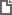 Постановление Правительства РФ от 10.04.2023 N 577
"Об утверждении Правил формирования и ведения государственной информационной системы "Реестр организаций, осуществляющих образовательную деятельность по имеющим государственную аккредитацию образовательным программам" и о признании утратившим силу постановления Правительства Российской Федерации от 24 мая 2013 г. N 438" 